Madame, Monsieur,1	Le Journal de l'UIT poursuit l'organisation de la série de webinaires, lancée le 16 mars 2022, afin de présenter des idées et des travaux prospectifs sur les technologies de demain et l'évolution des technologies.2	Les prochains webinaires de la série mettront en vedette des chefs d'entreprise qui feront part de leurs travaux novateurs, exprimeront leurs idées et livreront les enseignements constructifs qu'ils ont tirés de leur expérience au fil des ans. Les trois premiers webinaires porteront sur les thèmes suivants:•	"The journey from 5G to 6G: Toward a well-being society" (De la 5G à la 6G: Vers une société du bien-être), 6 juin 2023, de 14 h 00 à 15 h 00 CEST; ce webinaire sera présenté par M. Naoki Tani, Vice-Président exécutif et Directeur technique de NTT DOCOMO (Japon).	à cette occasion, M. Tani présentera les initiatives de recherche-développement prises par NTT DOCOMO en vue d'accompagner l'évolution de la 5G et la mise en œuvre de la 6G et retracera l'évolution de ces infrastructures, notamment en ce qui concerne la virtualisation, la désagrégation et l'intelligence, ainsi que des nouveaux modes de vie qu'elles rendent possibles.•	"AI, machine learning RAN intelligent controller for 6G" (Les contrôleurs intelligents des réseaux d'accès radioélectrique (RAN) fondés sur l'IA et l'apprentissage automatique pour la 6G), 27 juin 2023, de 17 h 00 à 18 h 00 CEST; ce webinaire sera présenté par M. Alex Jinsung Choi, Vice-Président du Groupe chargé des technologies, T-Labs Technologies et innovation, Deutsche Telekom (Allemagne).	Ce webinaire sera l'occasion de débattre de la manière dont les contrôleurs intelligents des réseaux RAN 5G fondés sur l'IA et l'apprentissage automatique s'adapteront aux exigences de la 6G et d'étudier les perspectives nouvelles qu'ils ouvrent pour le secteur de l'IA et de l'apprentissage automatique.•	"Transformation in the 5G era" (La transformation à l'ère de la 5G), 4 juillet 2023, de 16 h 00 à 17 h 00 CEST; ce webinaire sera présenté par M. Alex Sinclair, Directeur technique, GSMA (Royaume-Uni).	Ce webinaire sera axé sur les incidences concrètes de la 5G pour les consommateurs, les entreprises et la société dans son ensemble, avec des exemples provenant du monde entier. Il offrira également un aperçu de l'évolution de la 5G dans un avenir proche et de la marche à suivre s'agissant des investissements, de la législation propice et de l'attribution de bandes de fréquences, en vue de concrétiser cette vision. Les autres webinaires de la série seront annoncés en temps voulu sur la page d'accueil de la série de webinaires du Journal de l'UIT.3	La participation à ces webinaires est ouverte aux États Membres, aux Membres de Secteur et aux Associés de l'UIT ainsi qu'aux établissements universitaires participant aux travaux de l'UIT, et à toute personne issue d'un pays Membre de l'UIT. Il peut s'agir de personnes qui sont aussi membres d'organisations internationales, régionales ou nationales. La participation aux webinaires est gratuite.4	Toutes les informations utiles concernant les webinaires (intervenants, liens pour l'inscription, modalités de connexion à distance) seront disponibles sur la page web de chaque manifestation indiquée ci-dessus ainsi que sur la page d'accueil de la série de webinaires du Journal de l'UIT.Ces pages web seront actualisées à intervalles réguliers, à mesure que parviendront des informations nouvelles ou modifiées. Il est recommandé aux participants de consulter régulièrement les pages web des épisodes pour prendre connaissance des dernières informations.5	Tous les webinaires se dérouleront en anglais.6	Les webinaires seront enregistrés. Les enregistrements de cette série et des séries précédentes sont disponibles sur la liste de lecture de la série de webinaires du Journal de l'UIT sur Youtube, sous ce lien.7	L'inscription en ligne est obligatoire pour tous les participants à chaque manifestation. De plus amples informations sur l'inscription seront disponibles sur le site web de chaque manifestation.Veuillez agréer, Madame, Monsieur, l'assurance de ma considération distinguée.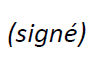 Seizo Onoe
Directeur du Bureau de la normalisation 
des télécommunications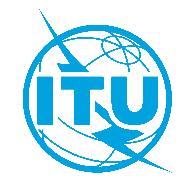 Union internationale des télécommunicationsBureau de la Normalisation des TélécommunicationsUnion internationale des télécommunicationsBureau de la Normalisation des TélécommunicationsUnion internationale des télécommunicationsBureau de la Normalisation des TélécommunicationsGenève, le 2 mai 2023Genève, le 2 mai 2023Genève, le 2 mai 2023Réf.:Circulaire TSB 095Circulaire TSB 095Circulaire TSB 095-	Aux Administrations des États Membres de l'Union;-	Aux Membres du Secteur UIT-T;-	Aux Associés de l'UIT-T;-	Aux établissements universitaires participant aux travaux de l'UIT;-	Aux Administrations des États Membres de l'Union;-	Aux Membres du Secteur UIT-T;-	Aux Associés de l'UIT-T;-	Aux établissements universitaires participant aux travaux de l'UIT;-	Aux Administrations des États Membres de l'Union;-	Aux Membres du Secteur UIT-T;-	Aux Associés de l'UIT-T;-	Aux établissements universitaires participant aux travaux de l'UIT;Tél.:+41 22 730 5882+41 22 730 5882+41 22 730 5882-	Aux Administrations des États Membres de l'Union;-	Aux Membres du Secteur UIT-T;-	Aux Associés de l'UIT-T;-	Aux établissements universitaires participant aux travaux de l'UIT;-	Aux Administrations des États Membres de l'Union;-	Aux Membres du Secteur UIT-T;-	Aux Associés de l'UIT-T;-	Aux établissements universitaires participant aux travaux de l'UIT;-	Aux Administrations des États Membres de l'Union;-	Aux Membres du Secteur UIT-T;-	Aux Associés de l'UIT-T;-	Aux établissements universitaires participant aux travaux de l'UIT;Télécopie:+41 22 730 5853+41 22 730 5853+41 22 730 5853-	Aux Administrations des États Membres de l'Union;-	Aux Membres du Secteur UIT-T;-	Aux Associés de l'UIT-T;-	Aux établissements universitaires participant aux travaux de l'UIT;-	Aux Administrations des États Membres de l'Union;-	Aux Membres du Secteur UIT-T;-	Aux Associés de l'UIT-T;-	Aux établissements universitaires participant aux travaux de l'UIT;-	Aux Administrations des États Membres de l'Union;-	Aux Membres du Secteur UIT-T;-	Aux Associés de l'UIT-T;-	Aux établissements universitaires participant aux travaux de l'UIT;Courriel:alessia.magliarditi@itu.intalessia.magliarditi@itu.intalessia.magliarditi@itu.intCopie:-	Aux Présidents et Vice-Présidents des Commissions d'études;-	Au Directeur du Bureau de développement des télécommunications;-	Au Directeur du Bureau des radiocommunicationsCopie:-	Aux Présidents et Vice-Présidents des Commissions d'études;-	Au Directeur du Bureau de développement des télécommunications;-	Au Directeur du Bureau des radiocommunicationsCopie:-	Aux Présidents et Vice-Présidents des Commissions d'études;-	Au Directeur du Bureau de développement des télécommunications;-	Au Directeur du Bureau des radiocommunicationsObjet:Série de webinaires du Journal de l'UIT(webinaires entièrement virtuels, juin et juillet 2023)Série de webinaires du Journal de l'UIT(webinaires entièrement virtuels, juin et juillet 2023)Série de webinaires du Journal de l'UIT(webinaires entièrement virtuels, juin et juillet 2023)Série de webinaires du Journal de l'UIT(webinaires entièrement virtuels, juin et juillet 2023)Série de webinaires du Journal de l'UIT(webinaires entièrement virtuels, juin et juillet 2023)